Skorzystaj ze specjalnej oferty ubezpieczenie następstw nieszczęśliwych wypadków (NNW). 

Ubezpieczenie dedykowane jest uczniom: ZESPÓŁU SZKÓŁ GASTRONOMICZNO-SPOŻYWCZYCH W OLSZTYNIE Obejmuje rok szkolny 2023/2024Wejdź na stronę szkola.compensa.pl klikając poniżej.Wpisz hasło:   741103  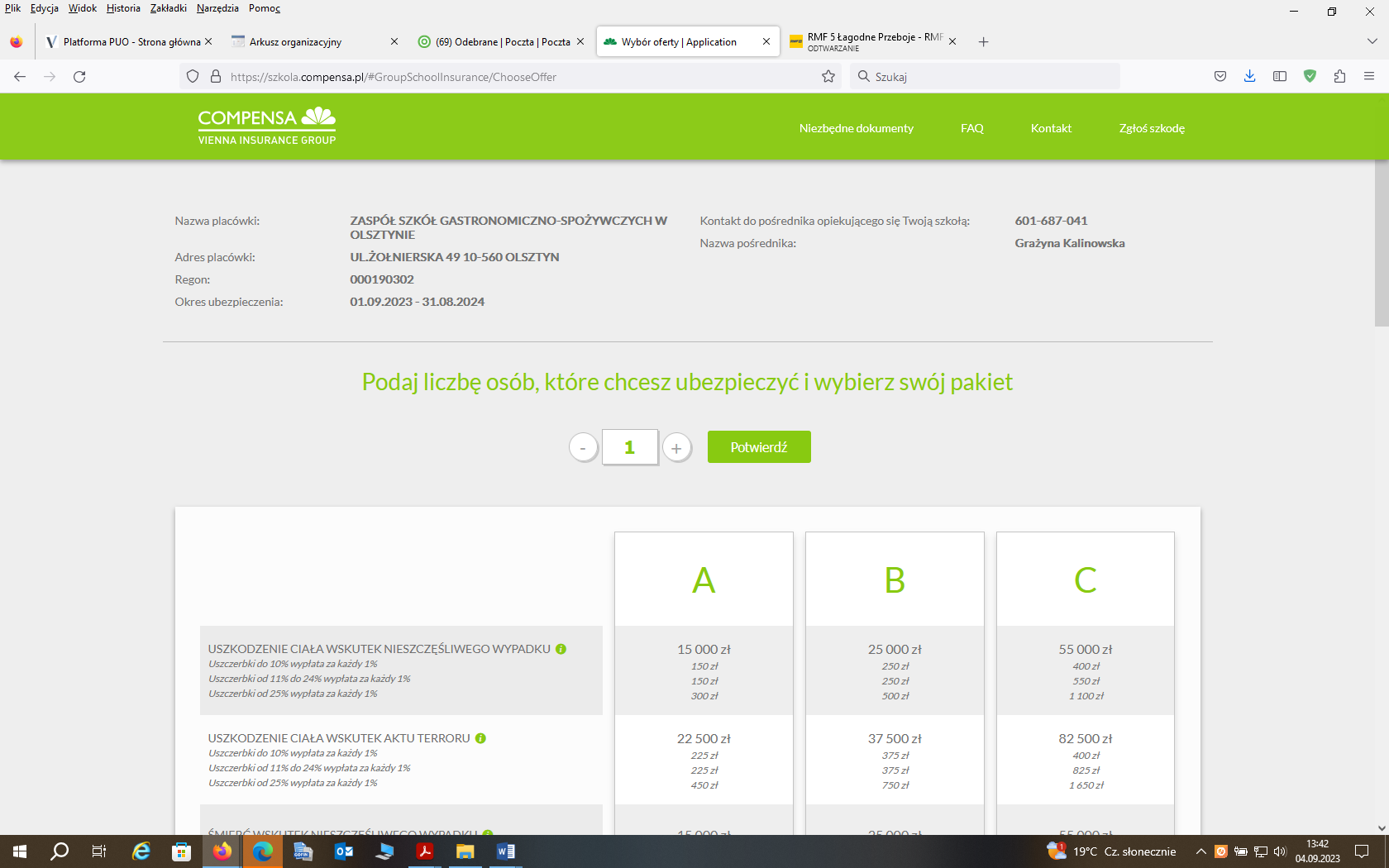 Wybierz jeden z interesujących Cię wariantów ubezpieczenia. 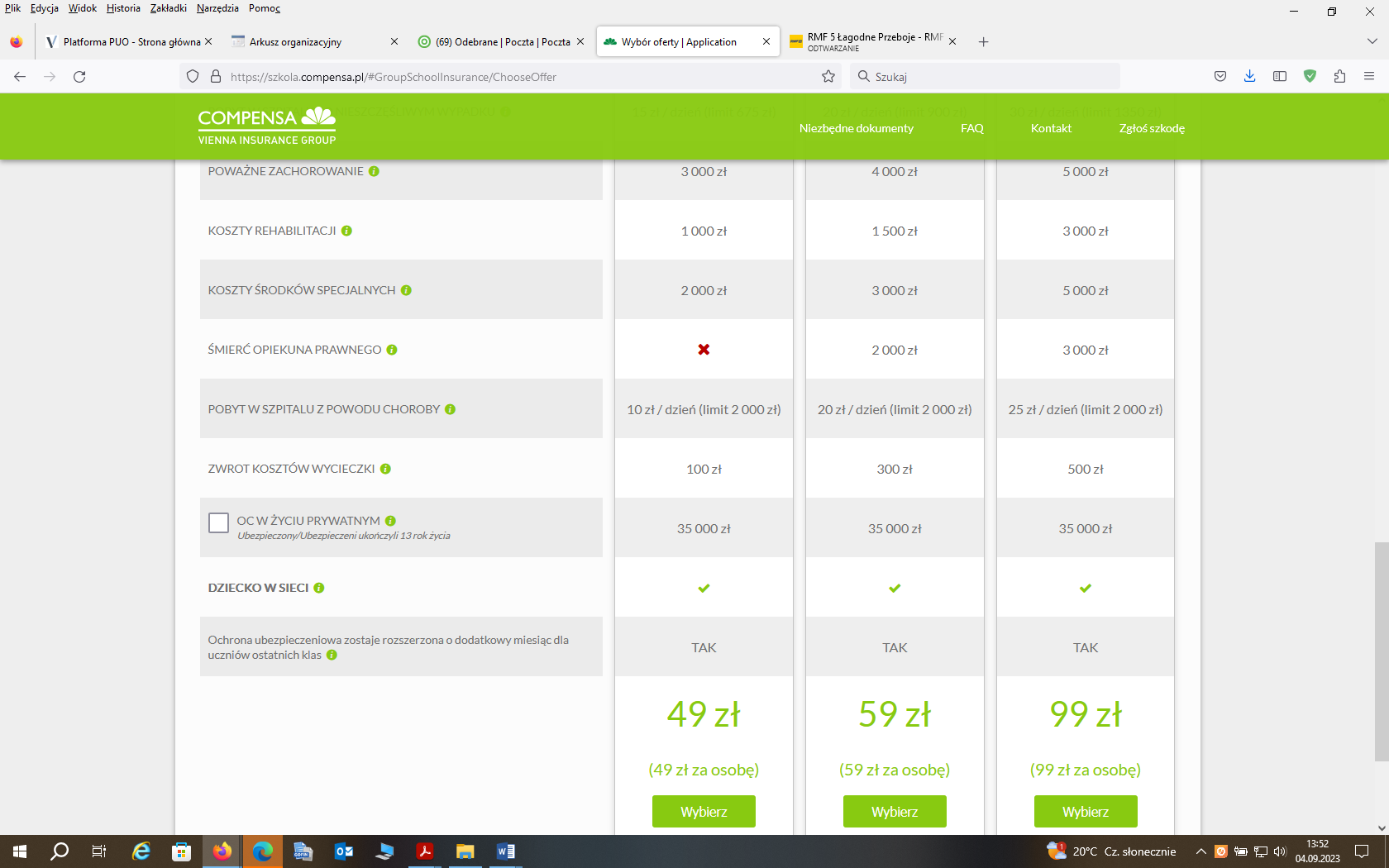 Dodatkowo za 20 zł masz możliwość  dokupienia w pakiecie: OC W ŻYCIU PRYWATNYM jeśli Twoje dziecko wykonuje czynności życia codziennego oraz praktyki zawodowe lub staż zawodowy, wolontariat  - kliknij w opcję dodatkową :Uzupełnij dane Płatnika/Ubezpieczonego. Opłać i odbierz polisę. Warunki ubezpieczenia:Okres ubezpieczenia: od 1 września 2023 do 31 sierpnia 2024.Otrzymasz Certyfikat jako potwierdzenie zawarcia umowy z wybranym zakresem ubezpieczenia.Zakres ubezpieczenia 
Zgodny z OWU ubezpieczenia NNW dzieci i młodzieży szkolnej. OWU znajdziesz również w załączniku. Masz pytania? Skontaktuj się z Agentem:Grażyna Kalinowska kom: 601-687-041; gkalinowska19@gmail.com  